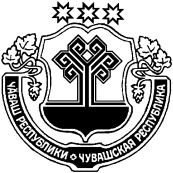 Об утверждении положения о составе, порядке подготовки генерального плана Новобуяновского сельского поселения и внесения в него изменений, составе и порядке подготовки планов реализации генерального плана Новобуяновского сельского поселенияВ соответствии с Градостроительным кодексом Российской Федерации от 29.12.2004 № 190-ФЗ, Законом Чувашской Республики от 04.06.2007 № 11 «О регулировании градостроительной деятельности в Чувашской Республике» Собрание депутатов Новобуяновского сельского поселения Янтиковского района Чувашской Республики решило:1. Утвердить прилагаемое положение о составе, порядке подготовки генерального плана Новобуяновского сельского поселения и внесения в него изменений, составе и порядке подготовки планов реализации генерального плана Новобуяновского сельского поселения.2. Настоящее решение вступает в силу со дня его официального опубликования.Председатель Собрания депутатовНовобуяновского  сельского поселения			         Э.Н. КирилловаГлава Новобуяновского сельского поселения		           С.О. ДаниловПриложение                                                                            к решению Собрания депутатов                                                                            Новобуяновского сельского поселенияот 20.12. 2018 № 17/1ПОЛОЖЕНИЕо составе, порядке подготовки генерального плана Новобуяновского сельского поселения и внесения в него изменений, составе и порядке подготовки планов реализации генерального плана Новобуяновского сельского поселенияI. Состав генерального плана1.1. Генеральный план Новобуяновского сельского поселения (далее – генеральный план) является документом территориального планирования Новобуяновского сельского поселения.1.2. Подготовка генерального плана осуществляется применительно ко всей территории Новобуяновского сельского поселения.1.3. Подготовка генерального плана может осуществляться применительно к отдельным населенным пунктам, входящим в состав Новобуяновского сельского поселения, с последующим внесением в генеральный план изменений, относящихся к другим частям территорий Новобуяновского сельского поселения. Подготовка генерального плана и внесение в генеральный план изменений в части установления или изменения границы населенного пункта также могут осуществляться применительно к отдельным населенным пунктам, входящим в состав Новобуяновского сельского поселения.1.4. Генеральный план содержит:1) положение о территориальном планировании;2) карту планируемого размещения объектов местного значения Новобуяновского сельского поселения;3) карту границ населенных пунктов (в том числе границ образуемых населенных пунктов), входящих в состав Новобуяновского сельского поселения;4) карту функциональных зон Новобуяновского сельского поселения.1.5. Положение о территориальном планировании, содержащееся в генеральном плане, включает в себя:1) сведения о видах, назначении и наименованиях планируемых для размещения объектов местного значения Новобуяновского сельского поселения, их основные характеристики, их местоположение (для объектов местного значения, не являющихся линейными объектами, указываются функциональные зоны), а также характеристики зон с особыми условиями использования территорий в случае, если установление таких зон требуется в связи с размещением данных объектов;2) параметры функциональных зон, а также сведения о планируемых для размещения в них объектах федерального значения, объектах республиканского значения, объектах местного значения, за исключением линейных объектов.1.6. На указанных в подпунктах 2-4 пункта 1.4 настоящего Положения картах соответственно отображаются:1) планируемые для размещения объекты местного значения Новобуяновского сельского поселения, относящиеся к следующим областям:а) электро-, тепло-, газо- и водоснабжение населения, водоотведение;б) автомобильные дороги местного значения;в) физическая культура и массовый спорт, образование, здравоохранение;г) иные области в связи с решением вопросов местного значения Новобуяновского сельского поселения;2) границы населенных пунктов (в том числе границы образуемых населенных пунктов), входящих в состав Новобуяновского сельского поселения;3) границы и описание функциональных зон с указанием планируемых для размещения в них объектов федерального значения, объектов республиканского значения, объектов местного значения (за исключением линейных объектов) и местоположения линейных объектов федерального значения, линейных объектов республиканского значения, линейных объектов местного значения.1.6.1. Обязательным приложением к генеральному плану являются сведения о границах населенных пунктов (в том числе границах образуемых населенных пунктов), входящих в состав Новобуяновского сельского поселения, которые должны содержать графическое описание местоположения границ населенных пунктов, перечень координат характерных точек этих границ в системе координат, используемой для ведения Единого государственного реестра недвижимости. 1.7. К генеральному плану прилагаются материалы по его обоснованию в текстовой форме и в виде карт.1.8. Материалы по обоснованию генерального плана в текстовой форме содержат:1) сведения о планах и программах комплексного социально-экономического развития Новобуяновского сельского поселения (при их наличии), для реализации которых осуществляется создание объектов местного значения Новобуяновского сельского поселения;2) обоснование выбранного варианта размещения объектов местного значения Новобуяновского сельского поселения на основе анализа использования территорий Новобуяновского сельского поселения, возможных направлений развития этих территорий и прогнозируемых ограничений их использования, определяемых в том числе на основании сведений, содержащихся в информационных системах обеспечения градостроительной деятельности, федеральной государственной информационной системе территориального планирования, в том числе материалов и результатов инженерных изысканий, содержащихся в указанных информационных системах, а также в государственном фонде материалов и данных инженерных изысканий;3) оценку возможного влияния планируемых для размещения объектов местного значения Новобуяновского сельского поселения на комплексное развитие этих территорий;4) утвержденные документами территориального планирования Российской Федерации, документами территориального планирования двух и более субъектов Российской Федерации, схемой территориального планирования Чувашской Республики сведения о видах, назначении и наименованиях планируемых для размещения на территории Новобуяновского сельского поселения объектов федерального значения, объектов республиканского значения, их основные характеристики, местоположение, характеристики зон с особыми условиями использования территорий в случае, если установление таких зон требуется в связи с размещением данных объектов, реквизиты указанных документов территориального планирования, а также обоснование выбранного варианта размещения данных объектов на основе анализа использования этих территорий, возможных направлений их развития и прогнозируемых ограничений их использования;5) утвержденные схемой территориального планирования Янтиковского района сведения о видах, назначении и наименованиях планируемых для размещения на территории Новобуяновского сельского поселения, входящего в состав Янтиковского района, объектов местного значения Янтиковского района, их основные характеристики, местоположение, характеристики зон с особыми условиями использования территорий в случае, если установление таких зон требуется в связи с размещением данных объектов, реквизиты указанной схемы территориального планирования Янтиковского района, а также обоснование выбранного варианта размещения данных объектов на основе анализа использования этих территорий, возможных направлений их развития и прогнозируемых ограничений их использования;6) перечень и характеристику основных факторов риска возникновения чрезвычайных ситуаций природного и техногенного характера;7) перечень земельных участков, которые включаются в границы населенных пунктов, входящих в состав Новобуяновского сельского поселения, или исключаются из их границ, с указанием категорий земель, к которым планируется отнести эти земельные участки, и целей их планируемого использования;8) сведения об утвержденных предметах охраны и границах территорий исторических поселений федерального значения и исторических поселений регионального (республиканского) значения (при их наличии).1.9. Материалы по обоснованию генерального плана в виде карт отображают:1) границы Новобуяновского сельского поселения;2) границы существующих населенных пунктов, входящих в состав Новобуяновского сельского поселения;3) местоположение существующих и строящихся объектов местного значения Новобуяновского сельского поселения;4) особые экономические зоны;5) особо охраняемые природные территории федерального, регионального, местного значения;6) территории объектов культурного наследия;6.1) территории исторических поселений федерального значения, территории исторических поселений регионального (республиканского) значения, границы которых утверждены в порядке, предусмотренном статьей 59 Федерального закона «Об объектах культурного наследия (памятниках истории и культуры) народов Российской Федерации»;7) зоны с особыми условиями использования территорий;8) территории, подверженные риску возникновения чрезвычайных ситуаций природного и техногенного характера;8.1) границы лесничеств, лесопарков;9) иные объекты, иные территории и (или) зоны, которые оказали влияние на установление функциональных зон и (или) планируемое размещение объектов местного значения Новобуяновского сельского поселения или объектов федерального значения, объектов республиканского значения, объектов местного значения Янтиковского района.1.10. Документирование сведений, содержащихся в материалах, входящих в состав генерального плана, осуществляется на бумажных и электронных носителях. При несоответствии записей на бумажном и электронном носителях приоритет имеют записи на бумажном носителе.1.11. Обращение со сведениями, составляющими государственную тайну, при подготовке, согласовании, утверждении генеральных планов, а также при реализации мероприятий, входящих в их состав, осуществляется в соответствии с законодательством Российской Федерации о государственной тайне.1.12. Карты, фрагменты карт представляются в масштабах, которые определяются администрацией Новобуяновского сельского поселения при подготовке проекта генерального плана или разработчиком по согласованию с администрацией Новобуяновского сельского поселения, с учетом площади территории, на которую распространяется действие генерального плана, а также с учетом численности населения соответствующих населенных пунктов. Каждая из карт может быть представлена в виде одной или нескольких карт.1.13. При разработке проекта генерального плана содержание, состав текстовых материалов, карт может быть уточнен разработчиком по согласованию с администрацией Новобуяновского сельского поселения с учетом особенностей разрабатываемого проекта.1.14. Информационное наполнение карт, входящих в состав генерального плана, должно отвечать требованиям нормативных документов, предъявляемым к картографическим материалам.1.15. Виды объектов местного значения, подлежащих отображению на генеральном плане:1) объектами местного значения Новобуяновского сельского поселения являются объекты капитального строительства, иные объекты, территории, которые необходимы для осуществления администрацией Новобуяновского сельского поселения полномочий по вопросам местного значения и в пределах переданных государственных полномочий в соответствии с федеральными законами, законом Чувашской Республики, уставом Новобуяновского сельского поселения и оказывают существенное влияние на социально-экономическое развитие Новобуяновского сельского поселения.2) к объектам местного значения в указанных в пункте 1.6. настоящего Положения областях, подлежащих отображению на генеральном плане, относятся:объекты электро-, тепло-, газо- и водоснабжения населения, водоотведения;автомобильные дороги местного значения в границах Новобуяновского сельского поселения;объекты физической культуры и массового спорта, образования, здравоохранения;территории, относящиеся к особо охраняемым природным территориям местного значения;иные объекты и территории, которые необходимы для осуществления полномочий по вопросам местного значения Новобуяновского сельского поселения и в пределах переданных государственных полномочий в соответствии с федеральными законами, законом Чувашской Республики, уставом Новобуяновского сельского поселения и оказывают существенное влияние на социально-экономическое развитие Новобуяновского сельского поселения.II. Порядок подготовки проекта генерального плана и внесения в него изменений2.1. Решение о подготовке проекта генерального плана, а также решение о подготовке предложений о внесении в них изменений принимаются главой администрации Новобуяновского сельского поселения2.2. Подготовка проекта генерального плана или проекта о внесении изменений в него осуществляется Новобуяновского сельского поселения самостоятельно либо иными лицами, привлекаемыми ими на основании муниципального контракта, заключенного в соответствии с законодательством Российской Федерации о контрактной системе в сфере закупок товаров, работ, услуг для обеспечения государственных и муниципальных нужд.2.3. Подготовка проекта генерального плана осуществляется в соответствии с требованиями Градостроительного кодекса Российской Федерации и с учетом республиканских и местных нормативов градостроительного проектирования, заключения о результатах общественных обсуждений или публичных слушаний по проекту генерального плана, а также с учетом предложений заинтересованных лиц.2.4. При наличии на территории Новобуяновского сельского поселения объектов культурного наследия в процессе подготовки генерального плана в обязательном порядке учитываются ограничения использования земельных участков и объектов капитального строительства, расположенных в границах зон охраны объектов культурного наследия, в соответствии с законодательством Российской Федерации об охране объектов культурного наследия и Градостроительным кодексом Российской Федерации.2.4.1. В случае, если на территории Новобуяновского сельского поселения находятся исторические поселения федерального значения, исторические поселения регионального (республиканского) значения, проект генерального плана подлежит согласованию соответственно с федеральным органом исполнительной власти, уполномоченным Правительством Российской Федерации в области сохранения, использования, популяризации и государственной охраны объектов культурного наследия, органом исполнительной власти Чувашской Республики, уполномоченным в области сохранения, использования, популяризации и государственной охраны объектов культурного наследия, в соответствии с Градостроительным кодексом Российской Федерации в порядке, установленном уполномоченным Правительством Российской Федерации федеральным органом исполнительной власти.2.5. Проект генерального плана до его утверждения подлежит обязательному согласованию в соответствии с законодательством Российской Федерации и законодательством Чувашской Республики.2.6. Заинтересованные лица вправе представлять свои предложения по проекту генерального плана в администрацию Новобуяновского сельского поселения.2.7. При подготовке генерального плана в обязательном порядке проводятся общественные обсуждения или публичные слушания в соответствии с Градостроительным кодексом Российской Федерации.2.8. При проведении общественных обсуждений или публичных слушаний в целях обеспечения участников общественных обсуждений или публичных слушаний равными возможностями для участия в общественных обсуждениях или публичных слушаниях территория населенного пункта может быть разделена на части.2.9. В соответствии с законодательством Российской Федерации органы государственной власти Российской Федерации, органы государственной власти Чувашской Республики, органы местного самоуправления в Чувашской Республике, заинтересованные физические и юридические лица вправе обращаться к главе администрации Новобуяновского сельского поселения с предложениями о внесении изменений в генеральный план.2.10. Администрация Новобуяновского сельского поселения в течение тридцати дней со дня получения предложений о внесении изменений в генеральный план направляет субъекту, внесшему данные предложения, информацию о принятом решении, в которой оговариваются сроки возможной подготовки проекта о внесении изменений в генеральный план, условия финансирования работ, предложения о совместной подготовке и софинансировании, другие вопросы организации работ, либо представляет мотивированный отказ.2.11. Внесение в генеральный план изменений, предусматривающих изменение границ населенных пунктов в целях жилищного строительства или определения зон рекреационного назначения, осуществляется в соответствии с законодательством Российской Федерации без проведения общественных обсуждений или публичных слушаний.2.12. Внесение изменений в генеральный план осуществляется в соответствии с требованиями, предусмотренными разделом 2 настоящего Положения и статьями 9, 24 и 25 Градостроительного кодекса Российской Федерации.III. Состав и порядок подготовки планов реализации генерального плана Новобуяновского сельского поселения3.1. Реализация генерального плана осуществляется путем:1) подготовки и утверждения документации по планировке территории в соответствии с генеральным планом;2) принятия в порядке, установленном законодательством Российской Федерации, решений о резервировании земель, об изъятии земельных участков для государственных или муниципальных нужд, о переводе земель или земельных участков из одной категории в другую;3) создания объектов федерального значения, объектов республиканского значения, объектов местного значения на основании документации по планировке территории.3.2. Реализация генерального плана осуществляется путем выполнения мероприятий, которые предусмотрены программами, утвержденными администрацией Новобуяновского сельского поселения и реализуемыми за счет средств местного бюджета, или нормативными правовыми актами администрации Новобуяновского сельского поселения, или в установленном администрацией Новобуяновского сельского поселения порядке решением главного распорядителя средств местного бюджета, программой комплексного развития систем коммунальной инфраструктуры Новобуяновского сельского поселения, программой комплексного развития транспортной инфраструктуры Новобуяновского сельского поселения, программой комплексного развития социальной инфраструктуры Новобуяновского сельского поселения и (при наличии) инвестиционными программами организаций коммунального комплекса.3.2.1. Программа комплексного развития систем коммунальной инфраструктуры Новобуяновского сельского поселения, программа комплексного развития транспортной инфраструктуры Новобуяновского сельского поселения, программа комплексного развития социальной инфраструктуры Новобуяновского сельского поселения разрабатывается администрацией Новобуяновского сельского поселения и подлежат утверждению администрацией Новобуяновского сельского поселения в шестимесячный срок с даты утверждения генерального плана. В случае принятия Собранием депутатов Новобуяновского сельского поселения предусмотренного частью 6 статьи 18 Градостроительного кодекса Российской Федерации решения об отсутствии необходимости подготовки генерального плана программа комплексного развития Новобуяновского сельского поселения разработке и утверждению не подлежит.3.2.2. Программа комплексного развития систем коммунальной инфраструктуры Новобуяновского сельского поселения, программа комплексного развития транспортной инфраструктуры Новобуяновского сельского поселения, программа комплексного развития социальной инфраструктуры Новобуяновского сельского поселения содержат графики выполнения мероприятий, предусмотренных указанными программами.3.2.3. Проект программы комплексного развития систем коммунальной инфраструктуры Новобуяновского сельского поселения, проект программы комплексного развития транспортной инфраструктуры Новобуяновского сельского поселения, проект программы комплексного развития социальной инфраструктуры Новобуяновского сельского поселения подлежат размещению на официальном сайте Новобуяновского сельского поселения в информационно-телекоммуникационной сети «Интернет» и опубликованию в порядке, установленном для официального опубликования муниципальных правовых актов, иной официальной информации, не менее чем за тридцать дней до их утверждения.3.2.4. В случае, если в генеральный план внесены изменения, предусматривающие строительство или реконструкцию объектов коммунальной, транспортной, социальной инфраструктур, которые являются объектами местного значения и не включены в программу комплексного развития систем коммунальной инфраструктуры Новобуяновского сельского поселения, программу комплексного развития транспортной инфраструктуры Новобуяновского сельского поселения, программу комплексного развития социальной инфраструктуры Новобуяновского сельского поселения, данные программы подлежат приведению в соответствие с генеральным планом в трехмесячный срок с даты внесения соответствующих изменений в генеральный план.3.3. В случае, если программы, реализуемые за счет средств федерального бюджета, бюджетов субъектов Российской Федерации, местных бюджетов, решения органов государственной власти, органов местного самоуправления, иных главных распорядителей средств соответствующих бюджетов, предусматривающие создание объектов федерального значения, объектов республиканского значения, объектов местного значения, инвестиционные программы субъектов естественных монополий, организаций коммунального комплекса приняты до утверждения документов территориального планирования и предусматривают создание объектов федерального значения, объектов республиканского значения, объектов местного значения, подлежащих отображению в документах территориального планирования, но не предусмотренных указанными документами территориального планирования, или в случае внесения в документы территориального планирования изменений в части размещения объектов федерального значения, объектов республиканского значения, объектов местного значения такие программы и решения подлежат приведению в соответствие с документами территориального планирования в двухмесячный срок соответственно с даты их утверждения, даты внесения в них изменений.3.4. В случае, если программы, реализуемые за счет средств федерального бюджета, бюджетов субъектов Российской Федерации, местных бюджетов, решения органов государственной власти, органов местного самоуправления, иных главных распорядителей средств соответствующих бюджетов, предусматривающие создание объектов федерального значения, объектов республиканского значения, объектов местного значения, инвестиционные программы субъектов естественных монополий, организаций коммунального комплекса принимаются после утверждения документов территориального планирования и предусматривают создание объектов федерального значения, объектов республиканского значения, объектов местного значения, подлежащих отображению в документах территориального планирования, но не предусмотренных указанными документами территориального планирования, в указанные документы территориального планирования в пятимесячный срок с даты утверждения таких программ и принятия таких решений вносятся соответствующие изменения.ЧĂВАШ РЕСПУБЛИКИТĂВАЙ РАЙОНĚ ЧУВАШСКАЯ РЕСПУБЛИКА ЯНТИКОВСКИЙ РАЙОН ÇĔНĔ ПУЯНКАССИ ЯЛ ПОСЕЛЕНИЙĚН ДЕПУТАТСЕН ПУХĂВĚ ЙЫШĂНУ«20 » декабрь  2018  17/1 № Çěнě Пуянкасси ялěСОБРАНИЕ ДЕПУТАТОВ НОВОБУЯНОВСКОГО СЕЛЬСКОГО  ПОСЕЛЕНИЯ  РЕШЕНИЕ« 20 » декабря  2018  № 17/1д.Новое Буяново